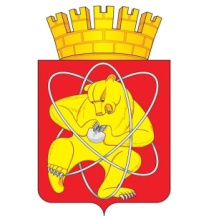 Городской округ «Закрытое административно – территориальное образование  Железногорск Красноярского края»АДМИНИСТРАЦИЯ ЗАТО г. ЖЕЛЕЗНОГОРСКПОСТАНОВЛЕНИЕ     01.06.2022                                                                                                                                         № 1052г.ЖелезногорскОб отмене постановлений администрации ЗАТО г.Железногорск.        Руководствуясь Федеральным законом от 06.10.2003 № 131-ФЗ «Об общих принципах организации местного самоуправления в Российской Федерации», в связи с изданием постановления Администрации ЗАТО г. Железногорск Красноярского края от 01.10.2021 N 1793 "Об утверждении схемы водоснабжения и водоотведения городского округа "Закрытое административно-территориальное образование Железногорск Красноярского края" на период с 2021 до 2040 года", постановления Администрации ЗАТО г. Железногорск Красноярского края от 28.06.2021 N 1214 "Об утверждении схемы теплоснабжения ЗАТО Железногорск по 2040 год"ПОСТАНОВЛЯЮ:1. Отменить следующие постановления Администрации ЗАТО г.Железногорск:         1.1.Постановление Администрации ЗАТО г. Железногорск (Красноярский край) от 03.07.2012 N 1120 "Об утверждении схемы теплоснабжения ЗАТО Железногорск";1.2. Постановление Администрации ЗАТО г. Железногорск (Красноярский край) от 29.11.2013 N 1887 "Об утверждении схемы теплоснабжения ЗАТО Железногорск на срок до 31 декабря 2028 года";1.3. Постановление Администрации ЗАТО г. Железногорск (Красноярский край) от 22.04.2014 N 832 "Об утверждении актуализированной на 2015 год схемы теплоснабжения ЗАТО Железногорск на срок до 31 декабря 2028 года";1.4. Постановление Администрации ЗАТО г. Железногорск (Красноярский край) от 28.01.2014 N 182 "Об утверждении схемы водоотведения ЗАТО Железногорск на срок до 30 января 2024 года";          1.5.  Постановление администрации ЗАТО г. Железногорск Красноярского края от 23.04.2015 N 667  "Об утверждении актуализированной на 2016 год схемы теплоснабжения ЗАТО Железногорск на срок до 31 декабря 2028 года";         1.6. Постановление Администрации ЗАТО г. Железногорск Красноярского края от 14.04.2016 N 675 "Об утверждении актуализированной на 2017 год схемы теплоснабжения ЗАТО Железногорск на срок до 31 декабря 2028 года";1.7. Постановление Администрации ЗАТО г. Железногорск Красноярского края от 14.04.2017 N 689 "Об утверждении актуализированной на 2018 год схемы теплоснабжения ЗАТО Железногорск на срок до 31 декабря 2028 года"1.8.Постановление Администрации ЗАТО г. Железногорск Красноярского края от 12.07.2017 N 1154 "Об утверждении актуализированной схемы водоснабжения ЗАТО Железногорск на срок до 30 января 2024 года";1.9. Постановление Администрации ЗАТО г. Железногорск Красноярского края от 29.12.2017 N 2345 "Об утверждении актуализированной схемы водоотведения ЗАТО Железногорск на срок до 30 января 2024 года";1.10. Постановление Администрации ЗАТО г. Железногорск Красноярского края от 17.04.2018 N 796 "Об утверждении актуализированной на 2019 год схемы теплоснабжения ЗАТО Железногорск на срок до 31 декабря 2028 года";1.11. Постановление Администрации ЗАТО г. Железногорск Красноярского края от 28.06.2019 N 1330 "Об утверждении актуализированной на 2020 год схемы теплоснабжения ЗАТО Железногорск на срок до 31 декабря 2028 года";1.12. Постановление Администрации ЗАТО г. Железногорск Красноярского края от 30.06.2020 N 1145 "Об утверждении актуализированной на 2021 год схемы теплоснабжения ЗАТО Железногорск на срок до 31 декабря 2028 года".2. Отделу общественных связей Администрации ЗАТО г. Железногорск (И.С. Архипова) разместить настоящее постановление на официальном сайте городского округа «Закрытое административно-территориальное образование Железногорск Красноярского края» в информационно-телекоммуникационной сети Интернет.3. Управлению внутреннего контроля Администрации АТО г. Железногорск (Е.Н. Панченко) довести настоящее постановление до всеобщего сведения через газету «Город и горожане».4. Контроль над выполнением настоящего постановления возложить на первого заместителя Главы ЗАТО г. Железногорск по жилищно-коммунальному хозяйству А.А. Сергейкина.5. Настоящее постановление вступает в силу после его официального опубликования.Глава ЗАТО г. Железногорск                                                                И.Г.Куксин